Специалист контроля (Техническая поддержка) с частичной занятостью (г. Тула)Присоединяйтесь к команде Mediascope – исследовательской компании, которая уже 30 лет работает на российском рынке медиаисследований, мониторинга рекламы и СМИУ нас комфортные условия для работы:Официальное оформление: гарантируем соблюдение трудового кодекса РФ, полностью «белую» заработную плату, оплату больничных и отпусковГибкие варианты рабочего графика (2/2 или 5/2) по 5 часов: с 16:00 до 21:00; с 16:30 до 21:30; с 17:00 до 22:00Заработная плата при графике 2/2 оклад 17 500 руб. + вознаграждение за результатЗаработная плата при графике 5/2 оклад 19 000 руб. + вознаграждение за результатПрозрачная система оплаты труда, заработная плата без потолкаЛьготные условия по ипотеке (ИТ-ипотека со ставкой до 5 %). Сотрудники могут участвовать в программе вне зависимости от уровня доходаВыплата бонуса за трудоустройство рекомендованного друга/знакомогоЧеловечный подход и ориентация на людей: для нас важен каждый коллега, мы всегда открыты к диалогу и любым вопросам сотрудниковАтмосфера взаимопомощи и уважения в коллективеЧем предстоит заниматься:Исходящие звонки действующим участникам исследований для уточнения различных вопросовИнформационная поддержка участников исследовательских проектов и консультирование по условиям участия в исследованииЗаполнение технической заявки на установку/замену оборудования, помощь в установке интернет-приложения, в обновлении личного кабинета в интернете, проверке настроек интернет-браузераВедение актуальной базы данных исследованияПрисылайте резюме на почту: hr@mediascope.netПрисоединяйтесь к нам — с нами интересно!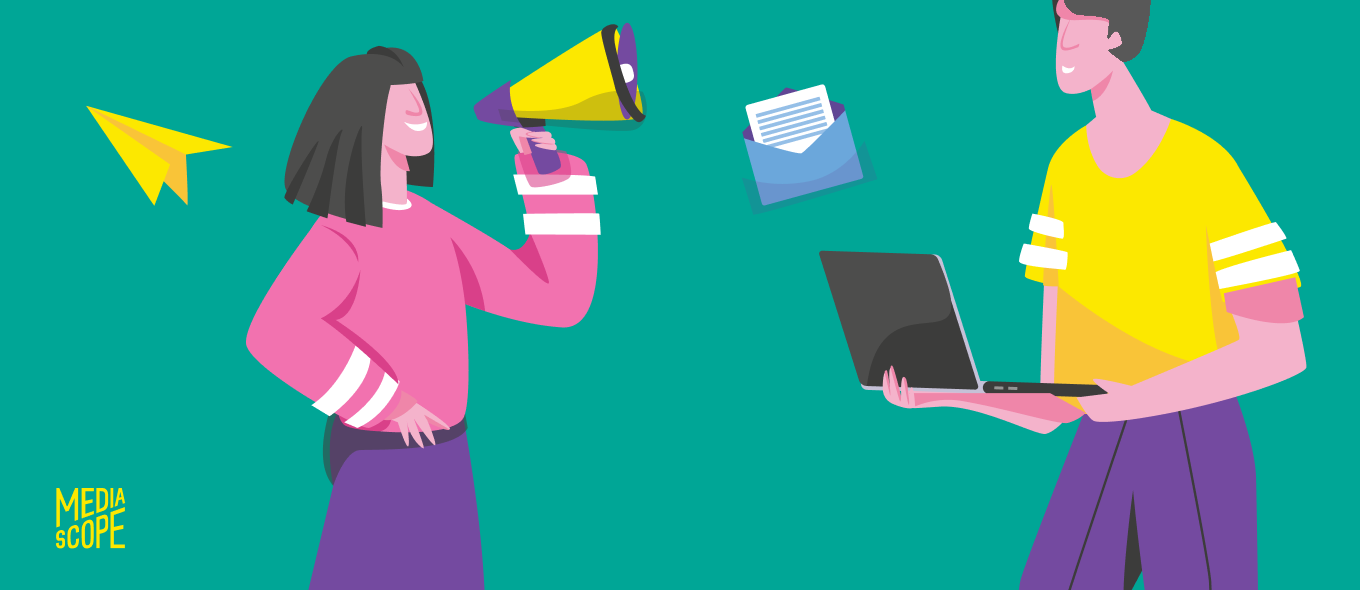 